ПРОЄКТ № 1304 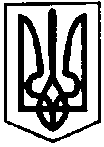 ПЕРВОЗВАНІВСЬКА СІЛЬСЬКА РАДАКРОПИВНИЦЬКОГО РАЙОНУ  КІРОВОГРАДСЬКОЇ ОБЛАСТІ___________ СЕСІЯ ВОСЬМОГО  СКЛИКАННЯРІШЕННЯвід  «__» __________ 20__ року                                                                              №с. ПервозванівкаПро затвердження технічної документації із землеустрою гр. Степановій Валентині ВасилівніКеруючись ст. 26 Закону України «Про місцеве самоврядування в Україні», ст. 12,126,118,121,122 Земельного кодексу України, розглянувши технічну документацію із землеустрою та заслухавши заяву гр. Степанової Валентини Василівни від 30.08.2021 року, сільська радаВИРІШИЛА:1.Затвердити технічну документацію із землеустрою щодо встановлення (відновлення) меж земельної ділянки в натурі (на місцевості) гр.Степановій Валентині Василівні загальною площею 0,2500 га у тому числі по угіддях: 0,2500 га під одно- і двоповерховою житловою забудовою, для будівництва і обслуговування житлового будинку, господарських будівель і споруд (присадибна ділянка) (код КВЦПЗ – 02.01) кадастровий номер земельної ділянки 3522583900:51:000:0503 за рахунок земель житлової та громадської забудови, що перебувають у запасі комунальної власності за адресою:  вул. Перемоги,1 с. Клинці Кропивницького району Кіровоградської області.2.Передати земельну ділянку у власність гр. Степановій Валентині Василівні загальною площею 0,2500 га, у тому числі по угіддях: 0,2500 га – під одно- і двоповерховою житловою забудовою, для будівництва і обслуговування житлового будинку, господарських будівель і споруд (присадибна ділянка) (код КВЦПЗ – 02.01) кадастровий номер земельної ділянки 3522583900:51:000:0503 за рахунок земель житлової та громадської забудови, що перебувають у запасі комунальної власності за адресою: вул.   Перемоги,1 с. Клинці Кропивницького району, Кіровоградської області.        3. Здійснити державну реєстрацію права власності на земельну ділянку відповідно до вимог чинного законодавства.        4. Землевпоряднику сільської ради внести необхідні зміни в земельно – облікові документи.        5. Контроль за виконанням даного рішення покласти на постійну комісію з питань бюджету, фінансів, соціально-економічного розвитку, інвестиційної політики, законності, діяльності ради, депутатської етики, регуляторної політики, регламенту, регулювання земельних відносин, містобудування, комунальної власності, промисловості, будівництва, транспорту, енергетики, зв’язку, сфери послуг та житлово-комунального господарства.Сільський голова						Прасковія МУДРАКПРОЄКТ № 1305 ПЕРВОЗВАНІВСЬКА СІЛЬСЬКА РАДАКРОПИВНИЦЬКОГО РАЙОНУ  КІРОВОГРАДСЬКОЇ ОБЛАСТІ___________ СЕСІЯ ВОСЬМОГО  СКЛИКАННЯРІШЕННЯвід  «__» __________ 20__ року                                                                              №с. ПервозванівкаПро затвердження технічної документації ізземлеустрою щодо інвентаризації земельдля будівництва та обслуговуваннязакладів культурно-просвітницькогообслуговуванняКеруючись ст. 26 Закону України «Про місцеве самоврядування в Україні»,  Земельним кодексом України та заслухавши  рекомендації  постійну комісію з питань бюджету, фінансів, соціально-економічного розвитку, інвестиційної політики, законності, діяльності ради, депутатської етики, регуляторної політики, регламенту, регулювання земельних відносин, містобудування, комунальної власності, промисловості, будівництва, транспорту, енергетики, зв’язку, сфери послуг та житлово-комунального господарства щодо інвентаризації  земель Первозванівської сільської ради,  сільська радаВИРІШИЛА:1.Затвердити технічну документацію із землеустрою, щодо інвентаризації земель  житлової та громадської забудови комунальної власності  будівництва та обслуговування  закладів культурно-просвітницького обслуговування(код згідно КВЦПЗ-03.05) кадастровий номер земельної ділянки 3522583900:51:000:0507 площею 0,0500 га за адресою: вул. Перемоги с. Клинці Кропивницького району, Кіровоградської області. 2.Здійснити державну реєстрацію права комунальної власності Первозванівської сільської ради на земельну ділянку відповідно до вимог чинного законодавства .3.Контроль за виконанням даного рішення покласти на постійну комісію з питань бюджету, фінансів, соціально-економічного розвитку, інвестиційної політики, законності, діяльності ради, депутатської етики, регуляторної політики, регламенту, регулювання земельних відносин, містобудування, комунальної власності, промисловості, будівництва, транспорту, енергетики, зв’язку, сфери послуг та житлово-комунального господарства.Сільський голова                                                          Прасковія  МУДРАКПРОЄКТ № 1306ПЕРВОЗВАНІВСЬКА СІЛЬСЬКА РАДАКРОПИВНИЦЬКОГО РАЙОНУ  КІРОВОГРАДСЬКОЇ ОБЛАСТІ___________ СЕСІЯ ВОСЬМОГО  СКЛИКАННЯРІШЕННЯвід  «__» __________ 20__ року                                                                              №с. ПервозванівкаПро затвердження технічної документації ізземлеустрою щодо інвентаризації земельбудівництва та обслуговуваннязакладів культурно-просвітницькогообслуговуванняКеруючись ст. 26 Закону України «Про місцеве самоврядування в Україні»,  Земельним кодексом України та заслухавши та заслухавши  рекомендації  постійну комісію з питань бюджету, фінансів, соціально-економічного розвитку, інвестиційної політики, законності, діяльності ради, депутатської етики, регуляторної політики, регламенту, регулювання земельних відносин, містобудування, комунальної власності, промисловості, будівництва, транспорту, енергетики, зв’язку, сфери послуг та житлово-комунального господарства щодо інвентаризації  земель Первозванівської сільської ради,  сільська радаВИРІШИЛА:1.Затвердити технічну документацію із землеустрою, щодо інвентаризації земель  житлової та громадської забудови комунальної власності  будівництва та обслуговування  закладів культурно-просвітницького обслуговування(код згідно КВЦПЗ-03.05) кадастровий номер земельної ділянки 3522583900:51:000:0506 площею 0,0500 га за адресою: пров.Шкільний с. Клинці Кропивницького району, Кіровоградської області.2.Здійснити державну реєстрацію права комунальної власності Первозванівської сільської ради на земельну ділянку відповідно до вимог чинного законодавства .3.Контроль за виконанням даного рішення покласти на постійну комісію з питань бюджету, фінансів, соціально-економічного розвитку, інвестиційної політики, законності, діяльності ради, депутатської етики, регуляторної політики, регламенту, регулювання земельних відносин, містобудування, комунальної власності, промисловості, будівництва, транспорту, енергетики, зв’язку, сфери послуг та житлово-комунального господарства.  Сільський голова                                                          Прасковія  МУДРАКПРОЄКТ № 1307ПЕРВОЗВАНІВСЬКА СІЛЬСЬКА РАДАКРОПИВНИЦЬКОГО РАЙОНУ  КІРОВОГРАДСЬКОЇ ОБЛАСТІ___________ СЕСІЯ ВОСЬМОГО  СКЛИКАННЯРІШЕННЯвід  «__» __________ 20__ року                                                                              №с. ПервозванівкаПро затвердження технічної документації із землеустрою щодо інвентаризації земельбудівництва та обслуговуваннязакладів культурно-просвітницькогообслуговуванняКеруючись ст. 26 Закону України «Про місцеве самоврядування в Україні»,  Земельним кодексом України та заслухавши   та заслухавши  рекомендації  постійну комісію з питань бюджету, фінансів, соціально-економічного розвитку, інвестиційної політики, законності, діяльності ради, депутатської етики, регуляторної політики, регламенту, регулювання земельних відносин, містобудування, комунальної власності, промисловості, будівництва, транспорту, енергетики, зв’язку, сфери послуг та житлово-комунального господарства щодо інвентаризації земель Первозванівської сільської ради,  сільська радаВИРІШИЛА:1.Затвердити технічну документацію із землеустрою, щодо інвентаризації земель  житлової та громадської забудови комунальної власності  будівництва та обслуговування  закладів культурно-просвітницького обслуговування(код згідно КВЦПЗ-03.05) кадастровий номер земельної ділянки 3522583900:51:000:0508 площею 0,0500 га за адресою: вул. Перемоги с. Клинці Кропивницького району, Кіровоградської області.2.Здійснити державну реєстрацію права комунальної власності Первозванівської сільської ради на земельну ділянку відповідно до вимог чинного законодавства .3.Контроль за виконанням даного рішення покласти на постійну комісію з питань бюджету, фінансів, соціально-економічного розвитку, інвестиційної політики, законності, діяльності ради, депутатської етики, регуляторної політики, регламенту, регулювання земельних відносин, містобудування, комунальної власності, промисловості, будівництва, транспорту, енергетики, зв’язку, сфери послуг та житлово-комунального господарства.Сільський голова                                                          Прасковія  МУДРАК                                                          ПРОЄКТ № 1308 ПЕРВОЗВАНІВСЬКА СІЛЬСЬКА РАДАКРОПИВНИЦЬКОГО РАЙОНУ  КІРОВОГРАДСЬКОЇ ОБЛАСТІ___________ СЕСІЯ ВОСЬМОГО  СКЛИКАННЯРІШЕННЯвід  «__» __________ 20__ року                                                                              №с. ПервозванівкаПро затвердження технічної документації із землеустрою щодо інвентаризації земельбудівництва та обслуговуваннязакладів культурно-просвітницькогообслуговуванняКеруючись ст. 26 Закону України «Про місцеве самоврядування в Україні»,  Земельним кодексом України та заслухавши   та заслухавши  рекомендації  постійну комісію з питань бюджету, фінансів, соціально-економічного розвитку, інвестиційної політики, законності, діяльності ради, депутатської етики, регуляторної політики, регламенту, регулювання земельних відносин, містобудування, комунальної власності, промисловості, будівництва, транспорту, енергетики, зв’язку, сфери послуг та житлово-комунального господарства щодо інвентаризації земель Первозванівської сільської ради,  сільська радаВИРІШИЛА:1.Затвердити технічну документацію із землеустрою, щодо інвентаризації земель  житлової та громадської забудови комунальної власності  будівництва та обслуговування  закладів культурно-просвітницького обслуговування(код згідно КВЦПЗ-03.05) кадастровий номер земельної ділянки 3522583900:51:000:0504 площею 0,0082 га за адресою: вул. Садова с. Клинці Кропивницького району, Кіровоградської області.2.Здійснити державну реєстрацію права комунальної власності Первозванівської сільської ради на земельну ділянку відповідно до вимог чинного законодавства .3.Контроль за виконанням даного рішення покласти на постійну комісію з питань бюджету, фінансів, соціально-економічного розвитку, інвестиційної політики, законності, діяльності ради, депутатської етики, регуляторної політики, регламенту, регулювання земельних відносин, містобудування, комунальної власності, промисловості, будівництва, транспорту, енергетики, зв’язку, сфери послуг та житлово-комунального господарства.Сільський голова                                                          Прасковія  МУДРАКПРОЄКТ № 1309ПЕРВОЗВАНІВСЬКА СІЛЬСЬКА РАДАКРОПИВНИЦЬКОГО РАЙОНУ  КІРОВОГРАДСЬКОЇ ОБЛАСТІ___________ СЕСІЯ ВОСЬМОГО  СКЛИКАННЯРІШЕННЯвід  «__» __________ 20__ року                                                                              №с. ПервозванівкаПро затвердження технічної документації із землеустрою щодо інвентаризації земельбудівництва та обслуговуваннязакладів культурно-просвітницькогообслуговуванняКеруючись ст. 26 Закону України «Про місцеве самоврядування в Україні»,  Земельним кодексом України та заслухавши   та заслухавши  рекомендації  постійну комісію з питань бюджету, фінансів, соціально-економічного розвитку, інвестиційної політики, законності, діяльності ради, депутатської етики, регуляторної політики, регламенту, регулювання земельних відносин, містобудування, комунальної власності, промисловості, будівництва, транспорту, енергетики, зв’язку, сфери послуг та житлово-комунального господарства щодо інвентаризації земель Первозванівської сільської ради,  сільська радаВИРІШИЛА:1.Затвердити технічну документацію із землеустрою, щодо інвентаризації земель  житлової та громадської забудови комунальної власності  будівництва та обслуговування  закладів культурно-просвітницького обслуговування(код згідно КВЦПЗ-03.05) кадастровий номер земельної ділянки 3522583900:51:000:0505 площею 0,0500 га за адресою: вул. Миру с. Клинці Кропивницького району, Кіровоградської області. 2.Здійснити державну реєстрацію права комунальної власності Первозванівської сільської ради на земельну ділянку відповідно до вимог чинного законодавства .3.Контроль за виконанням даного рішення покласти на постійну комісію з питань бюджету, фінансів, соціально-економічного розвитку, інвестиційної політики, законності, діяльності ради, депутатської етики, регуляторної політики, регламенту, регулювання земельних відносин, містобудування, комунальної власності, промисловості, будівництва, транспорту, енергетики, зв’язку, сфери послуг та житлово-комунального господарства.  Сільський голова                                                          Прасковія  МУДРАК